Старшеклассники Мухоршибирского районаповысили финансовую грамотность

 С 25 октября по 15 декабря 2022 года в Мухоршибирском районе проходил муниципальный конкурс «Финансовое мошенничество» среди учащихся старших классов общеобразовательных учреждений района, цели и задачи которого соответствуют федеральному проекту «Успех каждого ребенка» национального проекта «Образование».

Сразится в знаниях финансовой грамотности, и получить оценку заявили разные школы района, представив 13 работ, как индивидуального, так и коллективного плана. Комиссией выведены итоговые суммарные балы, которые и определили победителей муниципального конкурса.

«Приятно удивила заинтересованность подростков в участии конкурса такой темы, а знания учащихся этой сферы дают уверенность, что растет грамотное поколение, у которого формируется ответственность за свое финансовое поведение, а это значит, что в будущем они не попадут на уловки мошенников», - комментирует глава МО «Мухоршибирский район» Владимир Молчанов.

Четыре лучшие работы: Богомазова Владимира (Новозаганская СОШ), Бова Рамина (Тугнуйская СОШ), Родионовой Яны (Мухоршибирская СОШ № 2) и Трофимовой Алина (Тугнуйская СОШ) направлены от муниципального образования «Мухоршибирский район» для участия в конкурсе Отделения – Национального банка Республики Бурятия.

«Конкурс вызвал у меня большой интерес. И к тому же это реальная возможность проверить свои знания, которые оценивали специалисты этого дела. Я вообще считаю, что в наше время без финансовой грамотности будет очень трудно в жизни, и конкурсы такого плана очень помогают нам ученикам повышать свои знания, учат распознавать мошеннические схемы, ведь в ходе выполнения заданий узнается очень много полезной информации», - делится Владимир Богомазов участник конкурса.

Напомним, что по условиям конкурса принять участие могли как индивидуальные так коллективные работы в жанре эссе, основанные на реальных фактах. Конкурсанты могли выбрать любую тему для работы в рамках вопроса «Финансовое мошенничество»: финансовая безопасность, финансовая осмотрительность, финансовые пирамиды, нелегальные кредиторы и т.д.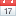 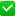 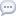 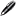 Места в Конкурсе распределились следующим образом:Богомазов Владимир (Новозаганская СОШ) – 19,33 баллаБова Рамин (Тугнуйская СОШ) – 18,25 баллов и                          Родионова Яна (Мухоршибирская СОШ № 2) – 18,25 балловТрофимова Алина (Тугнуйская СОШ) – 16,75 балловРусинова София (Полопатинская СОШ ) – 16,25 балловМитрофанова Татьяна (Тугнуйская СОШ)  - 14,5 балловМолдованова Таисья, Филиппова Дарья, Башаров Роман (Саганнурская СОШ) – 13,5 балловГомбоева Номина, Санжиева Александра (Кусотинская СОШ) -13,0 балловЦыбиков Игорь (Кусотинская СОШ) – 11,75 балловКалашников Станислав (Шаралдайская СОШ) – 10,75 баллов Иванов Александр  (Шаралдайская СОШ)  – 10,0 баллов  Алексеева Анастасия (Шаралдайская СОШ)– 9,25 баллов Антонова Валентина (Шаралдайская СОШ)  – 8,5 баллов